ESCOLA _________________________________DATA:_____/_____/_____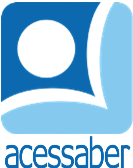 PROF:_______________________________________TURMA:___________NOME:________________________________________________________SITUAÇÕES PROBLEMA DE MATEMÁTICANA BRINCADEIRA DE CAÇA AO TESOURO, HAVIAM 10 PISTAS ESCONDIDAS. SABENDO QUE AS EQUIPES JA  ENCONTRARAM 6 PISTAS, QUANTAS AINDA FALTAM SER ENCONTRADAS?RJOAQUIM TINHA UM POTE COM 15 BOLINHAS COLORIDAS. SABENDO QUE ELE TIROU 8 BOLINHAS PARA BRINCAR, QUANTAS BOLINHAS RESTARAM NO POTE?R. O JARDIM DA ESCOLA RECEBEU 24 MUDAS DE FLORES. SABENDO QUE 18 FORAM PLANTADAS, QUANTAS MUDAS AINDA PRECISAM SER PLANTADAS?RANA TINHA 32 FIGURINHAS NA SUA COLEÇÃO. ELA DEU 12 FIGURINHAS PARA SUA AMIGA E 5 FIGURINHAS COM SEU IRMÃO. QUANTAS FIGURINHAS RESTARAM NA COLEÇÃO DE ANA?R. A VOVÓ COMPROU 20 MAÇÃS VERMELHAS. ELA USOU 6 PARA FAZER UMA TORTA E 8 MAÇÃS PARA FAZER SUCO. QUANTAS MAÇÃS VERMELHAS RESTARAM?R. PEDRO TINHA 9 CARRINHOS DE BRINQUEDO. ELE EMPRESTOU 3 CARRINHOS PARA SEU PRIMO E DEU 2 CARRINHOS PARA SEU IRMÃO. QUANTOS CARRINHOS DE BRINQUEDO RESTARAM COM PEDRO?R. 